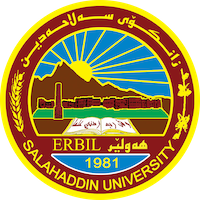 Academic Curriculum Vitae 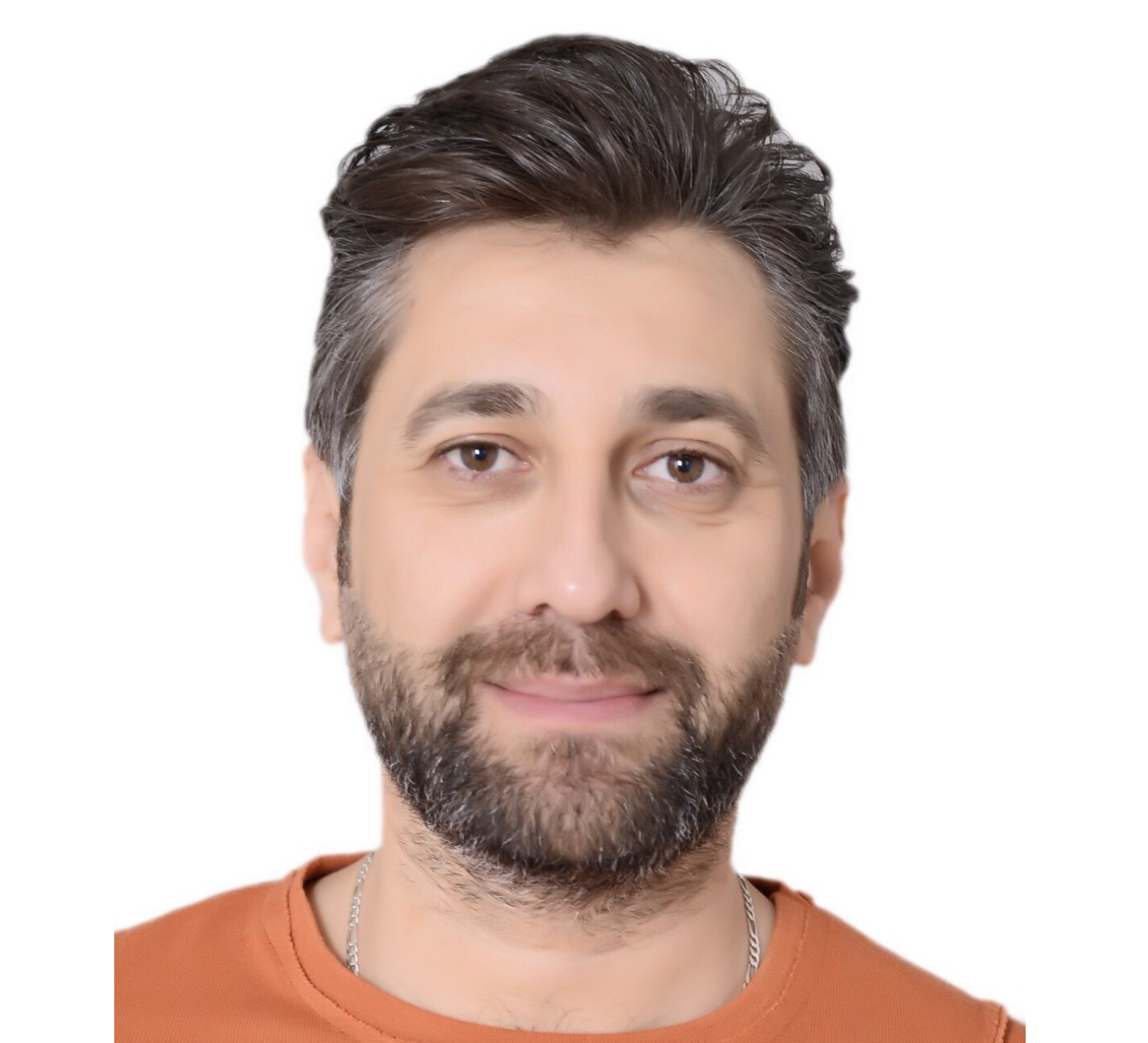 Personal Information: Full Name: Aram Naser AbdullahAcademic Title: Assistant Lecturer  Email: (aram.abdullah@su.edu.krd)Mobile: 009647504488684Education:Sept 2001 - October 2006 Fine Art Institute/Erbil (Fine Art, Diploma in sculpture) Sept 2006 - October 2010 Salahaddin University- College of Fine Art/Erbil (Fine Art, Bachelor of sculpture) Sept 2013 - October 2014 Université de Strasbourg,UFR, Arts, (Arts visuels).  Sept 2014 - Sept 2016 École pratique des hautes études(EPHE) (MA, History of art, Archéologie ) Employment:Salahaddin University – College of Fine Arts, Plastic Arts Department Qualifications 2011-2012 Université de Grenoble, faculté de lettres, enseignement de FLE.2017 Teaching Methods Course, Salahaddin University Teaching experience:• Salahaddin University\ College of Fine Arts, Erbil (Academic Staff) Courses; Drawing ,Sculpture Project,Composition, history of art, Monument.Professional Social Network Accounts:ReserchGate